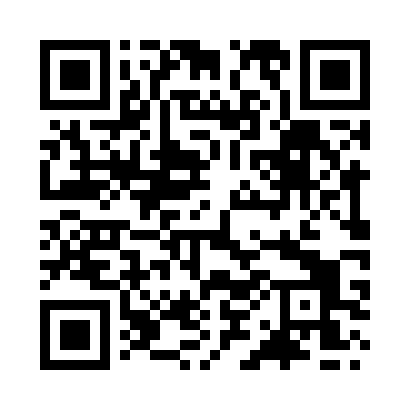 Prayer times for Arlingham, Gloucestershire, UKWed 1 May 2024 - Fri 31 May 2024High Latitude Method: Angle Based RulePrayer Calculation Method: Islamic Society of North AmericaAsar Calculation Method: HanafiPrayer times provided by https://www.salahtimes.comDateDayFajrSunriseDhuhrAsrMaghribIsha1Wed3:425:401:076:148:3510:332Thu3:395:381:076:158:3610:363Fri3:365:361:076:168:3810:394Sat3:335:341:066:178:4010:425Sun3:305:321:066:188:4110:446Mon3:275:311:066:198:4310:477Tue3:245:291:066:208:4410:508Wed3:215:271:066:218:4610:539Thu3:185:251:066:228:4810:5610Fri3:155:241:066:238:4910:5811Sat3:145:221:066:248:5110:5912Sun3:145:211:066:258:5210:5913Mon3:135:191:066:268:5411:0014Tue3:125:171:066:278:5511:0115Wed3:115:161:066:288:5711:0216Thu3:115:151:066:298:5811:0217Fri3:105:131:066:309:0011:0318Sat3:095:121:066:309:0111:0419Sun3:085:101:066:319:0311:0520Mon3:085:091:066:329:0411:0521Tue3:075:081:066:339:0611:0622Wed3:075:061:066:349:0711:0723Thu3:065:051:076:359:0811:0824Fri3:065:041:076:359:1011:0825Sat3:055:031:076:369:1111:0926Sun3:055:021:076:379:1211:1027Mon3:045:011:076:389:1411:1028Tue3:045:001:076:389:1511:1129Wed3:034:591:076:399:1611:1230Thu3:034:581:076:409:1711:1231Fri3:024:571:086:409:1811:13